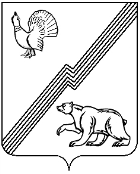 ДУМА ГОРОДА ЮГОРСКАХанты-Мансийского автономного округа-ЮгрыРЕШЕНИЕот 27 февраля 2018 года                                                                                                                  № 8Отчёт о деятельности Общественной Молодежной палаты при Думе города Югорска шестого созыва за 2017 годРассмотрев информацию Общественной Молодежной палаты при Думе города Югорска шестого созыва за 2017 год,ДУМА ГОРОДА ЮГОРСКА РЕШИЛА:1. Принять к сведению информацию о деятельности Общественной Молодежной палаты при Думе города Югорска шестого созыва за 2017 год (приложение).2. Настоящее решение вступает в силу после его подписания.Председатель Думы города Югорска                                                                          В.А. Климин«27» февраль 2018 года             (дата подписания)Приложение к решению Думы города Югорска от 27 февраля 2018 года № 8Отчёт о деятельности Общественной Молодежной палатыпри Думе города Югорска шестого созыва за 2017 годОбщественная Молодежная палата при Думе города Югорска VI созыва начала свою деятельность в марте 2017 года. Впервые Молодежная палата  была сформирована по системе выборов, а не назначению, как было ранее. В ходе голосования из 53 кандидатов в состав Молодежной палаты были выбраны 26 человек - студенты, старшеклассники, представители общественных организаций, предпринимательского сообщества, молодых специалистов градообразующего предприятия, учреждений города и органов местного самоуправления.22 марта состоялось первое заседание Молодежной палаты, на котором были избраны: председатель, 3 заместителя председателя, ответственный секретарь, утверждены составы 4 комиссий - по социальным вопросам,  по гражданско-патриотическому воспитанию, по культуре и спорту, по образованию и профориентации.Всего за время работы Молодежной палаты было проведено 7 заседаний, где было рассмотрено 18 вопросов, касающихся проблем молодежи, города в целом, способах их решения, участия  в различных культурных, спортивных, просветительных мероприятиях, организационные вопросы работы палаты.  Был утвержден  План работы  на 2017 год, согласно которому Молодежной палатой были организованы и проведены более 20 комплексных мероприятий. Культурно-спортивные мероприятия:12 апреля, в День Космонавтики, по всей стране состоялся «Всероссийский космический забег». В Югорске организаторами мероприятия выступила Общественная Молодежная палата совместно с Молодежным комитетом ООО «Газпром трансгаз Югорск». К акции присоединились и студенты Югорского политехнического колледжа. Около полусотни человек пробежали дистанцию в 1957 метров. 3 июня, в рамках празднования Международного Дня защиты детей Молодёжная палата при поддержке Администрации города провела детский забег "Бегущие сандали" для детей от 5 до 10 лет. Участниками мероприятия стали около 80 человек. Каждый ребенок получил сладкий приз и памятный подарок. В рамках празднования Дня России и в целях возрождения дворовых игр, 12 июня в центральном парке города была проведена дворовая игра – «Квадрат», в которой приняли участие более 30 человек. Большим ярким событием лета стал семейный фестиваль «Брусника», организованный Молодежной палатой и Благотворительным проектом «Твори добро», при поддержке    ООО "Газпром трансгаз Югорск", партии "Единая Россия" и       ТРЦ Лайнер. Подобный фестиваль прошел в Югорске впервые, в День Семьи, любви и верности. На парковке ТРЦ «Лайнер» было организовано множество интерактивных зон - Hand-made базар, мастер-классы по декоративному искусству, розыгрыш призов от спонсоров, работали аниматоры, детская зона, зона фуд-корта, на сцене выступали местные исполнители. Кроме того, на фестивале «Брусника» проходила благотворительная лотерея, вырученные деньги были переданы на лечение мальчика, борющемуся с тяжелой болезнью. Югорск бежит в поддержку пожилых людей, именно с таким лозунгом молодежь Югорска провела акцию, совместно с Единой Россией и компанией ООО «Газпром трансгаз Югорск». 1 октября в Международный день пожилого человека был проведен забег «Эстафета поколений» Мероприятия, военно-патриотического направления:27 апреля Югорск встретил окружной автопробег на раритетных машинах «Победа одна на всех», организованный Молодежным парламентом при Думе Югры. В Югорске проект курировала Молодежная палата. Для участников автопробега был организован ряд мероприятий: возложение цветов к мемориалу «Воинская слава», флешмоб «Вальс Победы», встреча с главой города и Советом ветеранов, посещение комнаты «Боевой славы». В ходе мероприятия коллеги из округа поделились с членами Молодежной палаты своим опытом работы  и договорились о дальнейшем сотрудничестве. При этом была высоко оценена информационная поддержка проекта, проведенная Молодежной палатой в местных СМИ и социальных сетях. Анонсирующий релиз проекта, подготовленный Молодежной палатой, был взят за основу для всех муниципалитетов.      Быстрее! Выше! Сильнее! «Веселыми стартами» завершили  2017 год члены Молодежной палаты. Увлекательные соревнования, организованные молодыми активистами, прошли в конце декабря в лицее. Проверить свою ловкость, быстроту и находчивость вызвались 4 команды, в состав которых вошли члены Молодежной палаты, представители Совета ветеранов, «шефы» лицея и учителя, и сами лицеисты.	Хотелось бы отдельно отметить сотрудничество с Советом ветеранов города. Палата не только проводит мероприятия, участниками которой становятся члены Совета ветеранов (Веселые старты, эстафета поколений), но и оказывает волонтерскую помощь. Так 22 июня члены палаты сопровождали ветеранов на торжественное мероприятие в День памяти и скорби, в преддверии Нового года адресно вручали подарки ветеранам (около 50 ветеранов получили подарки).  К 23 февраля (уже этого года) для членов Совета ветеранов и школьников была проведена интеллектуальная игра, где победу одержали представители старшего поколения.      Экологические мероприятия: В рамках акции «Спасти и сохранить», в конце мая члены Молодежной палаты совместно с предпринимателями Югорска провели субботник. Местом уборки был выбран парк "Молодежный" по улице Газовиков. За несколько часов работы было собрано 26 мешков мусора. Также в конце мая силами Молодежной палаты была проведена уборка территории для первого детского палаточного лагеря в Югорске-2. Просветительские мероприятия:1 декабря в День борьбы со СПИДом,  волонтерами объединения «ЛИК» при поддержке Молодежной палаты была организована в Югорске всероссийская акция «СТОП СПИД». В ходе акции волонтёрами и членами Молодежной палаты было роздано сотни информационных листовок о профилактике ВИЧ и СПИДа и красные ленточки, как символ борьбы с заболеванием. 9 декабря, в День Героев Отечества, по всей стране состоялась Международная образовательная акция «Тест по Истории России», авторами которой стал Молодежный парламент при Государственной Думе РФ. Во второй раз поддержал акцию и         г. Югорск. В нашем городе организаторами теста выступил лицей им. Г.Ф. Атякшева и Молодежная палата. Тест написали  113 человек от 13 до 48 лет, прошлое тестирование прошли 71 человек. Мероприятию была оказана большая информационная поддержка, запущены аудиореклама на радио, сюжеты на телевидении, расклеены афиши в школах, на предприятиях, в торгово-развлекательных центрах.      В начале ноября в Югорске был дан старт серии квестов по медиабезопасности. Организаторами квестов стали члены Молодежной палаты и молодогвардейцы. Площадкой для проведения был выбран лицей им. Г.Ф. Атякшева. Ребятам предстояло выполнить ряд заданий, которые помогли им вспомнить основные правила безопасного поведения в социальных сетях и в целом показать свои знания об Интернете. В декабре для страшеклассников школы № 6 члены Молодежной палаты провели уроки правовой грамотности. Социальные мероприятия:В преддверии новогодних праздников Молодежной палатой было организовано несколько мастер-классов по изготовлению новогодних открыток и игрушек. Мероприятие прошли для воспитанников Комплексного центра «Сфера», Реабилитационного Центра «Солнышко» в филиале  Югорска, в филиале Советского. Всего в мероприятиях приняло участие – около 60 детей, все они получили новогодние подарки. Молодежной палатой была запущена социальная реклама, привлекающая внимание общественности к проблеме стоянок для людей с ограниченными возможностями здоровья. В декабре таблички с надписью «БЛАГОДАРИ СУДЬБУ, ЧТО ЭТО НЕ ТВОЁ МЕСТО» были установлены на парковках возле Центра адаптивного спорта и Торгово-развлекательного центра «Лайнер». Совместно с МВД Молодежная палат провела 4 рейда по выявлению мест продажи алкогольной продукции несовершеннолетним. Также в течение 2017 года члены Молодежной палаты принимали участие в различных культурно-массовых мероприятиях города:  мероприятия, посвященные Дню Победы (акция «Георгиевская ленточка», «Бессмертный полк»), Дню России и Дню Молодежи (организация интерактивных зон), Дню памяти и скорби (сопровождение ветеранов),  участие в спортивных мероприятиях – ГТО без границ, Кросс нации, Бегущий фонарик, велогонка Югорск-Советский, турнир «Меткий стрелок», всероссийская акция Тотальный диктант, слете общественных молодежных движений города и слете волонтеров. Члены Молодежной палаты становились победителями различных городских, окружных и всероссийских конкурсов, фестивалей (Международный конкурс на лучшую систему работы с молодежью, Лидер России, Студент года, Доброволец года, форум «Утро»). Также члены Молодежной палаты принимали участие в заседаниях Думы города Югорска, в работе комиссий и рабочих групп при администрации города. Первый год работы нового состава Молодежной палаты потребовал уделить особое внимание организационным вопросам – были введены должности пресс-секретаря и юрисконсультанта, подготовлено несколько изменений в Положения Молодежной палаты, за активную и плодотворную работу благодарностью Общественной Молодёжной палаты награждены 5 членов палаты.В настоящее время кадровый состав палаты претерпел значительные изменения. Необходимость кадрового резерва вызвана тем, что на данный момент несколько человек вышли из состава Молодежной палаты - кто-то уехал на ПМЖ в другой город, кто-то в связи с нехваткой времени не смог полноценно работать в палате. Еще несколько вакантных мест освободится через полгода, когда одиннадцатиклассники поступят в ВУЗы и покинут город. Конкурс состоялся 25 ноября. После заслушивания кандидатов  путем голосования члены Молодежной палаты определили состав кадрового резерва, в который вошли 16 человек.Значительное внимание Молодежной палаты также было уделено информационно-просветительской работе в социальных сетях. Создана собственная страница в социальной сети «вКонтакте», на которой в течение года оперативно размещались свежие новости о жизни города, региональные и федеральные новости в сфере молодежной политики, освещались проводимые мероприятия и важные общественные события. Разработаны специальные рубрики «Куда сходить» (анонсы всех мероприятий города), «Сохрани» (важная и интересная информация, в том числе ежемесячный список вакансий в городе), «Прими участие» (о фестивалях, конкурсах). В группе также размещаются важные объявления органов местного самоуправления. По обращению депутата Ксении Астапенко в группе была распространена информация о поддержке инициативы  - не включать в минимальный размер оплаты труда (МРОТ) компенсационные и стимулирующие выплаты. Сегодня количество подписчиков группы составляет 337 человек, среднее количество просмотров поста – 400, максимальное – 2700! что позволяет ей быть хорошим информационным ресурсом. За год налажено тесное сотрудничество с ведущими СМИ города – ТРК «Норд», газетой «Югорский Вестник», телевидением «Югорск ТВ», информационным порталом 2города.  Проведен 40-минутный «Прямой эфир» (Югорск ТВ) с председателем Молодежной палаты Евгением Созоновым и заместителем председателя Александрой Зенченко. 